首届世界职业院校技能大赛跨境电商赛项线上竞赛方案第一部分  竞赛总体要求一、线上竞赛主要目标大赛旨在汇聚国内外职业技术教育领域的标准、技术、装备、师生，坚持促进中国职业教育走出去服务国际产能合作，构建国际职业院校师生增进友谊、技能切磋、展示风采的重要平台，推进未来世界技能共同体。通过技能比赛、展示、体验交流于一体分享国际职业技术教育最佳实践经验，提升我国职业技术教育在世界职业技术教育领域的影响力，推动我国职业技术教育与世界接轨。本赛项对接外贸新业态、新模式，促产业转型升级和创新创业，以培养跨境电子商务紧缺人才为目标，积极探索跨境电子商务新业态下的职业标准、国际标准与专业教学标准相融合，积极推进职业素养培育与职业技能培养相融合，输出中国方案；服务于“中国制造”走出去，考核学生出口跨境电子商务综合技能，服务于“世界制造”走进来，考核进口跨境电子商务综合技能，实现对学生跨境电子商务岗位的职业素养、核心技能以及团队在创新、协调、组织、沟通等方面能力的综合检验。 二、线上竞赛基本原则1.国际标准原则2.公平公正原则3.协作配合原则4.科学竞赛原则5.强化质量原则6.加强交流原则      第二部分  竞赛组织实施三、竞赛形式（一）组队要求1.采取“0.5+0.5”手拉手中外混合编队（简称“混编”），由2名中国学生和2名外国学生混合为1队，参赛选手均为学生。以队为单位报名、比赛和获奖。2.中国参赛选手须为在籍全日制高职院校（含职教本科）学生。3.外国参赛选手（包括在华留学生）须为职业类院校相关专业在籍学生，鼓励国内本科院校在华留学生参加。4.人员变更：参赛选手因故无法参赛，须由相关部门于赛项开赛10个工作日之前出具书面说明，经大赛执委会办公室核实后予以更换。竞赛开始后，参赛队不得更换参赛选手。（二）比赛方式1.比赛录播+直播的方式进行。检录、比赛过程采取直播方式进行比赛。2.直播要求各参赛校负责准备参赛选手的设备、网络和参赛物品。现场竞赛场地设置满足参赛队伍数量的竞赛环境。参赛队的每个岗位选手一个机位，每个机位两台电脑，其中一台电脑备用，桌椅备足。赛场装置5个摄像头，一个采集全景，另外四个一对一采集选手操作台和屏幕视频信号。技术保障采用zoom或腾讯会议系统。每台机位安装录屏软件，以录屏软件加视频直播的方式确保考试公平性。3.录播要求不进行直播模块的竞赛部分采取录播方式进行比赛。国外参赛组须于正式比赛日3天前将符合比赛要求的比赛视频发至执委会指定邮箱，由执委会统一查验试播并封存备案。正式比赛日由裁判组启封，按照评分标准进行评审评分。四、竞赛内容 根据跨境电子商务新业态的出口和进口业务发展前沿、职业标准和国际标准要求，考察参赛选手跨境电子商务出口业务、进口业务的职业核心技能；考察参赛选手的管理意识、成本意识、风险意识、服务意识、劳动意识等职业素养；考察参赛选手的逻辑思维、合作沟通、时间管理、数据分析、业务运营、创新创业等综合能力。竞赛按照岗位角色同时进行，累计时长420分钟。竞赛内容包括：（一）出口跨境电子商务业务模块任务1：跨境电子商务视觉设计操作 在180分钟内，根据业务需求或实际业务情况，完成图片视觉设计和详情页设计与优化两项任务。任务2：跨境电子商务数据运营操作 在180分钟内，上机通过沙盘模拟对抗，通过6个对抗轮次，每个轮次30分钟，总计180分钟。模拟对抗完成以下5项任务，每项任务包括若干步骤，系统按照评分标准进行评分。（1）跨境电子商务数据分析操作。在规定时间内，根据业务需求或实际业务情况，完成数据获取、采集清洗及选品优化三项任务。（2）跨境电子商务文案编辑及优化操作。在规定时间内，根据业务需求或实际业务情况，完成标题优化、价格优化、属性优化三项任务。（3）跨境电子商务物流及海外仓操作。在规定时间内，根据业务需求或实际业务情况，完成物流运费计算、物流模板设置、物流方案设计三项任务。（4）跨境电子商务订单处理操作。在规定时间内，根据业务需求或实际业务情况，完成发货方案选择、异常订单处理和客服维护及开发三项任务。（5）跨境电子商务资金管理操作。在规定时间内，根据业务需求或实际业务情况，完成扩大资金规模、提高资金使用效率和安全应收货款三项任务。任务3：跨境电子商务直播运营操作 （作品提前三天提交大赛执委会）考查选手的跨境直播电商运营能力。参赛选手可以结合实际情况，自行选择（建议选择本国或本地特色、优势商品）商品素材和资源，按照规定要求完成直播脚本（文案）制作、直播视频拍摄二项任务。并按照大赛规定的要求将1个文本（Pdf文档）和1个直播视频作品提前三天提交大赛执委会。（二）进口跨境电子商务业务模块在60分钟内，完成以下两个任务：任务4：进口跨境电子商务通关方案设计在规定时间内，根据业务需求或实际业务情况，完成“9610”“1210”“1239”模式下通关方案设计三项任务。任务5：进口跨境电子商务税费策划在规定时间内，根据业务需求或实际业务情况，完成跨境电商综合税计算、行邮税计算和税费策划操作三项任务。五、竞赛时间 直播竞赛时长420分钟。比赛开始前90分钟进行指导老师检录，比赛开始前60分钟进行参赛选手检录。    比赛时间安排：正式比赛时间1天，具体安排见表2。表1  竞赛时间安排与流程表六、成绩评审1.裁判需求表2.评审方式：线上评审。现场监督和线上评审裁判由世校赛执委会抽取产生（与参赛队所在学校有直接关系的应回避），负责竞赛现场监督、成绩裁定；竞赛结束后，采取机评系统自动评分和线上评审裁判背靠背相结合打分方式评审。七、赛事安排1.赛前准备。赛前7天9：00参赛校竞赛环境测试。竞赛前7天，各参赛校选定参赛场地并上报世校赛执委会，完成人员调配、设备调试和环境布置等准备工作（具体要求见附件）。参与人员：参赛校、保障组、联络员、领队2.赛项工作会（1）赛前说明会。竞赛前15天10：00。召开赛项说明会，公布竞赛时间、竞赛方式、环境要求、竞赛流程、注意事项等内容。参与人员：专家组、裁判长、领队、指导教师（2）裁判工作会 。赛前2天9:00，裁判、仲裁参加，由裁判长组织，监督全程参加。（3）裁判培训会。赛前2天13:30，裁判、仲裁参加，由裁判长进行培训，监督全程参加。（4）领队会。赛前1天15:30，各校领队，由承办校负责组织。（5）比赛时间。比赛当天9:00—17:00 。（6）成绩评审。比赛当天17:00—20:00 。（7）成绩公示仲裁与公布。比赛当天20：00—22：00 。3.赛场验收。竞赛前1天，参赛校竞赛环境测试。世校赛执委会专家组、裁判组、监督仲裁组、将通过腾讯会议（会议号通过参赛校联络员下发，并向保障组短信确认）进行检查验收并测试。验收通过后，赛场封闭贴封条，录制封场视频。参与人员：参赛校领队及联络员、专家组、裁判组、监督仲裁组、保障组4.进场准备。竞赛当天规定时间前，各参赛校及相关人员进入竞赛场地，保障组工作人员创建本评审组视频会议，用短信通知本评审组参赛队联络员视频会议号。参赛队联络员回复指定手机号码确认：“跨境电商赛项XXX（学校名称）参赛队已收到跨境电商赛项腾讯会议号：※※※ ※※※ ※※※，X月XX日上午/下午X时前，做好一切准备。特此确认。”。在现场裁判的监督下开封赛场并录制视频，通过视频会议进入相应评审组并调试好所有设备。场内除了参赛选手、现场裁判、合作企业技术支持工程师、视频拍摄、转换、上传技术人员和视频连线技术人员之外，不得有其他人员在场；始终保持视频连线，并能全程监视决赛场所。参赛队按时用视频连线电脑登录视频会议，将成员名改为赛位号+队员编号。开启外接广角摄像头（一直到竞赛全部事宜结束），由保障组工作人员、现场裁判、监督仲裁组人员等检查场所、场内人员。5.身份核验。竞赛当天8时，每个参赛队在规定时间内，通过视频会议与保障组工作人员单独连线，各参赛选手听从保障组工作人员的指挥，逐一在广角摄像头前展示人脸及本人身份证（护照）、学生证、指导教师工作证，保障组工作人员将截屏留存，完成参赛选手的身份核验。6.抽定赛位号。加密裁判按参赛队联络员姓氏笔画为序，在监督仲裁组的监督下，抽签决定参赛队的赛位号；每个参赛队使用赛位号进入竞赛专用腾讯会议。参赛团队负责人回复短信确认。7.实时录制。由保障组工作人员在统一的时间点连线公布“竞赛特定标识”，由各参赛校固定张贴（或书写）在视频录制始终可见位置。8.竞赛报告单上传。竞赛结束后按题目要求将竞赛报告单在规定时间内上传至指定地址。9.录屏上传。将录制好的视频文件分别以“赛项编号+赛项名称+模块号+加密代号.mp4”命名，采用MP4格式封装，每个文件大小不超过XXM, 不允许另行剪辑及配音，视频录制软件不限，采用H.264/AVC（MPEG-4 Part10）编码格式压缩；动态码流的码率不低于1024Kbps；分辨率设定为720×576（标清4:3拍摄）或1280×720（高清16:9拍摄）；采用逐行扫描（帧率25帧/秒）。音频采用AAC（MPEG4 Part3）格式压缩；采样率48KHz；码流128Kbps（恒定）。及时将XX段视频上传至竞赛官网（使用新的用户名、密码），上传完成后利用预览功能自行检查所传视频完整性，同时发送到赛项指定邮箱（承办校负责）。上传截止时间为第一阶段结束后50分钟内；封闭和开封赛场录制视频上传为竞赛日当天12点前。10.完成竞赛。各参赛队在完成竞赛全部事宜，并确认视频上传无误后，参赛队负责人回复指定手机号码确认：“跨境电商赛项XXX（赛位号）参赛队已经完成竞赛，特此确认。”11.评审。根据竞赛阶段流程要求，线上评审-裁判组通过网络评审各参赛队提交竞赛报告单，按照评审要求，依据评分标准打分（含机评-系统自动评分）。线上评审成绩由裁判长统计汇总。12.成绩计算及公示。根据既定规则确定最终成绩，成绩评定方法依照赛项规程，并由监督仲裁组进行成绩复核。成绩公示时间为比赛当天22：00。八、现场保障 1.参赛校人员配备保障。各分赛场委派不少于5名工作人员做好现场监督、竞赛设备网络和物品保障、与联络员沟通等现场各项竞赛事项保障。具体包括：（1）监督员。学校纪委或教务处委派2名责任心强的同志全程监督比赛过程；（2）联络员。学校教务处派1名沟通联络员，与本赛项联络裁判保持联系，听从本赛项联络裁判调度。与大赛执委会在赛场布置、竞赛环节、赛后资料上传等事宜进行沟通，并确保沟通及时顺畅。（3）网络、电力保障员。学校安排2名技术人员负责比赛期间网络保障及电力供应。2.竞赛场地要求。（1）竞赛场地内设置满足参赛的竞赛环境。参赛学校需要按照竞赛模块设置竞赛场地。参赛队的每名选手一个机位，每个机位两台电脑，其中一台电脑备用，桌椅备足。（2）竞赛场地设置直播和录像，便于竞赛全程的观摩和监督。（3）网络环境。需要 100Mbps 或以上速度的网络且稳定接入竞赛服务器；竞赛过程中参赛者的网络 IP 必须固定。（4）安全保障。赛场采用杀毒软件对服务器进行防毒保护。屏蔽竞赛现场使用的电脑USB接口。部署具有网络管理、账号管理和日志管理功能的综合监控系统。（5）赛场采用双路供电。利用UPS防止现场因突然断电导致的系统数据丢失，额定功率：3KVA，后备时间：2小时，电池类型：输出电压：230V±5%V。（6）直播设备。按照要求提前准备和测试，保证正常进行，直播部分做为裁判评审依据之一。3.网络保障。各分赛场委派工作人员（不少于2人）作为网络保障员，负责赛场的网络通信保障，保障赛前调试、赛中直播与录制、赛后资料上传等事宜顺利开展。为应对网络突发情况，现场全程录像。  3.直播与录制保障。各分赛场委派工作人员（3人）作为直播与录制保障员，按照大赛要求的赛项直播与录制技术要求，负责赛场的所有摄像机位、直播系统、录制与存储系统的正常运行，并协助线下监督员、监督仲裁员完成赛后视频上传。   4.打印保障。各赛点委派工作人员（1人）作为资料打印保障员，按照大赛要求，备好彩色打印机、黑白打印机等用品，在监督仲裁的监督下，在规定时间完成各竞赛模块的赛题打印、裁判评分表打印以及选手报告单打印，并将其交于线下监督员。竞赛结束后，协助线下监督员将打印的所有资料装档，并交于监督仲裁人员封存备查。   5.赛项技术保障。各分赛场委派工作人员（1人）作为技术保障员，按照大赛要求，赛前在规定时间内完成赛场竞赛设备的安装调试，赛中如遇设备问题，及时处理，确保大赛顺利进行。6.电力、消防安全保障。各分赛场委派工作人员（2人）作为电力、消防安全保障员，保障赛场的电力以及消防安全。7.应急保障。各分赛场委派工作人员（2人）作为应急保障员，在赛场遇到突发情况时，协助赛场人员进行处理。九、具体要求1.竞赛现场要求 独立竞赛空间、室内不得出现学校名称、LOGO等学校信息的内容；不得出现学校、老师的照片；参赛学生服装不得出现学校信息。2.设备及材料清单（1）硬件配置电脑设置：CPU双核3.0以上；内存：8G（含）以上；硬盘：100G以上；网卡：百兆网卡；屏蔽usb等外接存储设备接口，具有声卡配置。赛场摄像头设置：赛场装置5个摄像头，一个采集全景，另外四个一对一采集选手操作台和屏幕视频信号。每位选手计算机装置一个摄像头，拍摄角度为参赛选手正面肖像胸口以上入镜即可。（2）通用软件配置①Microsoft Windows10操作系统。②Google Chrome 90+浏览器。③Adobe Reader。④Photoshop cc 2017版、Adobe Dreamweaver CC 2019年版。⑤解压缩软件。⑥预装五笔、微软拼音、搜狗拼音等中文输入法和英文输入法。⑦屏幕控制软件。（3）软硬件环境1. 需要 100Mbps 或以上速度的网络且稳定接入竞赛服务器2. 竞赛过程中参赛者的网络 IP 必须固定。（4）比赛耗材表1  比赛耗材明细表     第三部分  其他相关工作十、疫情防控应急处置疫情防控与应急处置按照选手属地和各学校相关规定执行。十一、违纪与处理对于竞赛中违反竞赛纪律的选手，一经查实，将取消选手本人竞赛资格、竞赛成绩以及其所在代表队团体奖评奖资格（奖项评出后发现的，依规追回奖项），且该选手所在学校连续五届不得报名参加世校赛竞赛，同时通报全国职业院校技能大赛组织委员会，责成省级教育行政部门依据有关规定严肃处理。若裁判有违规行为，将立即取消裁判资格，且永久取消其在全国职业院校技能大赛及世界职业院校技能大赛资格。跨境电商赛项专家组 2022年07月05日附件跨境电商赛项赛场环境布置方案环境及设备要求 参赛校在全程录制竞赛过程中，要确保每位参赛选手所使用电脑比赛时，能够录制清楚屏幕内容，确保比赛的公平与公正。（一）硬件配置电脑设置：CPU双核3.0以上；内存：8G（含）以上；硬盘：100G以上；网卡：百兆网卡；屏蔽usb等外接存储设备接口，具有声卡配置。赛场摄像头设置：赛场装置5个摄像头，一个采集全景，另外四个一对一采集选手操作台和屏幕视频信号。每位选手计算机装置一个摄像头，拍摄角度为参赛选手正面肖像胸口以上入镜即可。（二）通用软件配置①Microsoft Windows10操作系统。②Google Chrome 90+浏览器。③Adobe Reader。④Photoshop cc 2017版、Adobe Dreamweaver CC 2019年版。⑤解压缩软件。⑥预装五笔、微软拼音、搜狗拼音等中文输入法和英文输入法。⑦屏幕控制软件。（三） 软硬件环境1. 需要 100Mbps 或以上速度的网络且稳定接入竞赛服务器2. 竞赛过程中参赛者的网络 IP 必须固定。（四）比赛耗材比赛耗材明细表（五）场地布局1.竞赛场地内设置满足参赛团队数量的竞赛环境。一个参赛队的每名选手一个机位，每个机位两台电脑，其中一台电脑备用，桌椅备足。2.竞赛场地设置直播和录像，便于竞赛全程的观摩和监督。3.竞赛场地内设置宣传横幅及壁挂图，营造竞赛氛围。4.网络环境。需要 100Mbps 或以上速度的网络且稳定接入竞赛服务器；竞赛过程中参赛者的网络 IP 必须固定。5.安全保障。赛场采用杀毒软件对服务器进行防毒保护。屏蔽竞赛现场使用的电脑USB接口。部署具有网络管理、账号管理和日志管理功能的综合监控系统。6.赛场采用双路供电。利用UPS防止现场因突然断电导致的系统数据丢失，额定功率：3KVA，后备时间：2小时，电池类型：输出电压：230V±5%V。7.直播设备。各参赛校负责准备参赛选手的设备、网络和参赛物品。第一种情况：参赛选手不能集中在参赛校，比如留学生散在家里。第二种情况，参赛选手集中在参赛校。现场竞赛场地设置满足参赛队伍数量的竞赛环境。参赛队的每个岗位选手一个机位，每个机位两台电脑，其中一台电脑备用，桌椅备足。赛场装置5个摄像头，一个采集全景，另外四个一对一采集选手操作台和屏幕视频信号。技术保障采用zoom或腾讯会议系统。每台机位安装录屏软件，以录屏软件加视频直播的方式确保考试公平性。（六）选手着装赛项组委会统一服装，为各参赛校邮寄竞赛服装。比赛当天选手们统一着装。竞赛流程竞赛流程表现场设备布局图根据各参赛校实训室实际情况布置，符合疫情要求。举例说明。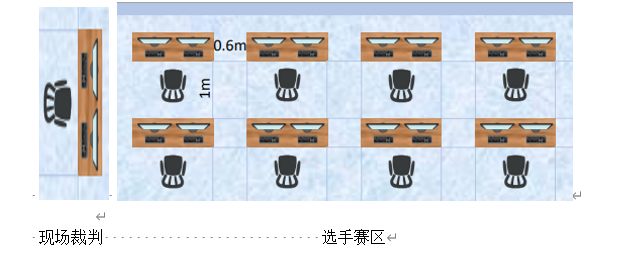 日期时间事项参加人员方式竞赛前1日9:00-12:00裁判工作会议裁判长、裁判员、监督仲裁组线上线下结合竞赛前1日15：30-17：00领队会及参赛选手岗位角色确定各参赛队领队、裁判长线上竞赛前1日17：00赛场环境确认各参赛队领队现场裁判、监督仲裁组线上线下结合竞赛前1日18：00检查封闭赛场裁判长、监督仲裁组线上竞赛日7：20裁判进入裁判室裁判长、现场裁判、监督仲裁组线下竞赛日7：30-8：00线上开赛式裁判长、现场裁判、监督仲裁组、专家、参赛队线上竞赛日8：00—8：45第一阶段参赛选手检录，一次加密，赛场环境确认参赛选手、加密裁判、保障组线上线下结合竞赛日8：45第一阶段宣读竞赛须知参赛选手、裁判长线上竞赛日8：55第一阶段赛题发放时间参赛选手、现场裁判线上竞赛日9:00-12:00一、出口跨境电子商务业务模块任务1：出口跨境电子商务视觉设计操作参赛选手、现场裁判线上竞赛日13：15—13：45第二阶段参赛选手检录，一次加密，赛场环境确认参赛选手、加密裁判、保障组线上线下结合竞赛日13：45第二阶段宣读竞赛须知参赛选手、裁判长线上竞赛日13：55第二阶段赛题发放时间参赛选手、现场裁判线上竞赛日14:00-17:00 任务2：出口跨境电子商务数据运营操作参赛选手、现场监督线上竞赛日17：15—17：45第三阶段参赛选手检录，一次加密，赛场环境确认参赛选手、加密裁判、保障组线上线下结合竞赛日17：45第三阶段宣读竞赛须知参赛选手、裁判长线上竞赛日17：55第三阶段赛题发放时间参赛选手、现场裁判线上竞赛日18:00-19:00二、进口跨境电子商务业务模块任务3：进口跨境电子商务通关方案设计任务4：进口跨境电子商务税费策划参赛选手、现场监督线上竞赛日19:00-21:00裁判评分、裁判、裁判长线上竞赛日21:00-23:00成绩公示、仲裁、公布仲裁、裁判长线上裁判类型数量裁判长1评分裁判15加密裁判2监督12（监督长1名，参赛校分赛场11）仲裁3合计33序号设备名称型号单位数量1打印纸A4纸张张10张每位选手2签字笔（红、黑）、铅笔不指定支各1每位选手3计算器不指定套各1每位选手4口罩不指定个若干5消毒液不指定个若干序号设备名称型号单位数量1打印纸A4纸张张10张每位选手2签字笔（红、黑）、铅笔不指定支各1每位选手3计算器不指定套各1每位选手4口罩不指定个若干5消毒液不指定个若干序号硬件主要功能安装软件备注1计算机（笔记本电脑）参赛机Win7、win10操作系统。2、中英文输入法。3、腾讯会议（Tencent Meeting）或zoom会议应用程序。4、Faststone Capture录屏软件。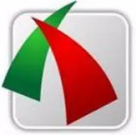 1、如用笔记本电脑，建议利用自带摄像头来提供腾讯会议所需画面。2、如用台式机，建议外接USB摄像头提供腾讯会议所需画面。3、如不具备摄像头条件，可采用手机（2号）提供腾讯会议所需画面。2手机（1号）摄录钉钉APP或腾讯会议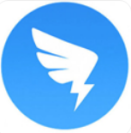 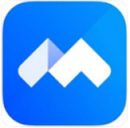 拍摄角度：参赛选手左后方固定机位，画面覆盖范围包括：参赛电脑桌（实体桌面）、计算机显示器屏幕和本人侧脸。3手机（2号）摄录腾讯会议APP如参赛计算机不具备摄录条件，方采用此设备。拍摄角度：参赛选手正面肖像胸口以上入镜即可。日期时间事项参加人员方式竞赛前1日9:00-12:00裁判工作会议裁判长、裁判员、监督仲裁组线上线下结合竞赛前1日15：30-17：00领队会及参赛选手岗位角色确定各参赛队领队、裁判长线上竞赛前1日17：00赛场环境确认各参赛队领队现场裁判、监督仲裁组线上线下结合竞赛前1日18：00检查封闭赛场裁判长、监督仲裁组线上竞赛日7：20裁判进入裁判室裁判长、现场裁判、监督仲裁组线下竞赛日7：30-8：00线上开赛式裁判长、现场裁判、监督仲裁组、专家、参赛队线上竞赛日8：00—8：45第一阶段参赛选手检录，一次加密，赛场环境确认参赛选手、加密裁判、保障组线上线下结合竞赛日8：45第一阶段宣读竞赛须知参赛选手、裁判长线上竞赛日8：55第一阶段赛题发放时间参赛选手、现场裁判线上竞赛日9:00-12:00一、出口跨境电子商务业务模块任务1：出口跨境电子商务视觉设计操作参赛选手、现场裁判线上竞赛日13：15—13：45第二阶段参赛选手检录，一次加密，赛场环境确认参赛选手、加密裁判、保障组线上线下结合竞赛日13：45第二阶段宣读竞赛须知参赛选手、裁判长线上竞赛日13：55第二阶段赛题发放时间参赛选手、现场裁判线上竞赛日14:00-17:00 任务2：出口跨境电子商务数据运营操作参赛选手、现场监督线上竞赛日17：15—17：45第三阶段参赛选手检录，一次加密，赛场环境确认参赛选手、加密裁判、保障组线上线下结合竞赛日17：45第三阶段宣读竞赛须知参赛选手、裁判长线上竞赛日17：55第三阶段赛题发放时间参赛选手、现场裁判线上竞赛日18:00-19:00二、进口跨境电子商务业务模块任务3：进口跨境电子商务通关方案设计任务4：进口跨境电子商务税费策划参赛选手、现场监督线上竞赛日19:00-21:00裁判评分、裁判、裁判长线上竞赛日21:00-23:00成绩公示、仲裁、公布仲裁、裁判长线上